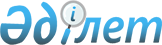 О признании утратившим силу решение Таласского районного маслихата от 28 марта2014 года №29-8 "Об утверждении положения государственного учреждения "Аппарат Таласского районного маслихата"Решение Жамбылского областного маслихата от 25 августа 2018 года № 26-4. Зарегистрировано Департаментом юстиции Жамбылской области 11 октября 2018 года № 3965
      Примечание РЦПИ.

      В тексте документа сохранена пунктуация и орфография оригинала.
      В соответствии с подпунктом 4-2) пункта 1 статьи 6 Закона Республики Казахстан от 23 января 2001 года "О местном государственном управлении и самоуправлении в Республике Казахстан" Жамбылский областной маслихат РЕШИЛ:
      1. Внести в решение Жамбылского областного маслихата от 27 июня 2017 года № 12-16 "Об утверждении Правил благоустройства территорий городов и населенных пунктов Жамбылской области" (Зарегистрировано в Реестре государственной регистрации нормативных правовых актов № 3484, опубликовано 26 июля 2017 года в Эталонном контрольном банке нормативных правовых актов Республики Казахстан в электронном виде) следующее изменение:
      в Правилах благоустройства территорий городов и населенных пунктов Жамбылской области, утвержденных указанным решением:
      пункт 47 изложить в следующей новой редакции:
      "47. Размещение на фасадах зданий и сооружений элементов инженерного оборудования (антенн приема передач, систем кондиционирования) не должно негативно влиять на общий архитектурный облик объекта.
      Не допускается размещение и вывешивание баннеров, планшетов, листовок на балконах, лоджиях, дверях, витринах зданий, коммерческих объектов, киосков, на жилых домах и других объектах выходящих фасадами на улицы.".
      2. Контроль за исполнением настоящего решения возложить на постоянную комиссию Жамбылского областного маслихата по вопросам предпринимательства, строительства, транспорта и коммунальной сферы.
      3. Настоящее решение вступает в силу со дня государственной регистрации в органах юстиции и вводится в действие по истечении десяти календарных дней после дня его первого официального опубликования. 
      "СОГЛАСОВАНО"
      Руководитель департамента охраны
      общественного здоровья Жамбылской области 
      Комитета охраны общественного здоровья
      Министерства здравоохранения 
      Республики Казахстан
      Б.К.Жаркынбеков
      "____" ______________ 2018 год
      "СОГЛАСОВАНО"
      Исполняющий обязанности 
      руководителя управления архитектуры
      и градостроительства акимата
      Жамбылской области
      __________________ Д.И. Досанов
      "____" ______________ 2018 год
      "СОГЛАСОВАНО"
      Руководитель управления энергетики
      и жилищно-коммунального хозяйства
      акимата Жамбылской области
      __________________ Н.Ж. Алдамжаров
      "____" ______________ 2018 год
					© 2012. РГП на ПХВ «Институт законодательства и правовой информации Республики Казахстан» Министерства юстиции Республики Казахстан
				
      Секретарь областного маслихата 

Б. Карашолаков
